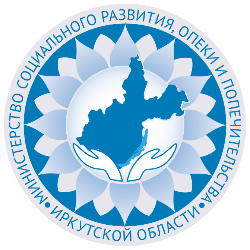 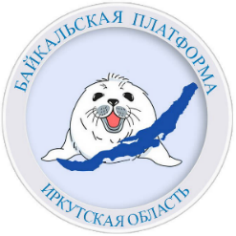           V/II ВСЕРОССИЙСКАЯ БАЙКАЛЬСКАЯ ПЛАТФОРМА  «ТИПОВАЯ МОДЕЛЬ СИСТЕМЫ ДОЛГОВРЕМЕННОГО УХОДА» 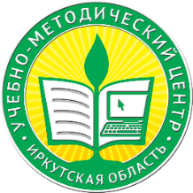 24-27 МАЯ 2022 ГОДАПрограмма V/II Всероссийской Байкальской платформы социальной работы по направлению «Типовая модель системы долговременного ухода»24-27 мая 2022 год в дистанционном форматеОбластное государственное бюджетное учреждение дополнительного профессионального образования«Учебно-методический центр развития социального обслуживания»Адрес: 664056, г. Иркутск, ул. Академическая, 74. Телефон: 8(3952) 66-79-45,e-mail: oumc@bk.ru, сайт: www.umc38.ru, лицензия № 8997 от 17 марта 2016 года.№Время (местное и московское)Время (местное и московское)Содержание работыОтветственный24 МАЯ (1 день)  24 МАЯ (1 день)  24 МАЯ (1 день)  24 МАЯ (1 день)  24 МАЯ (1 день)  ЗАЛ РУКОВОДИТЕЛЕЙ И СПЕЦИАЛИСТОВЗАЛ РУКОВОДИТЕЛЕЙ И СПЕЦИАЛИСТОВЗАЛ РУКОВОДИТЕЛЕЙ И СПЕЦИАЛИСТОВЗАЛ РУКОВОДИТЕЛЕЙ И СПЕЦИАЛИСТОВЗАЛ РУКОВОДИТЕЛЕЙ И СПЕЦИАЛИСТОВТрансляция проходит одним подключением Трансляция проходит одним подключением Трансляция проходит одним подключением Трансляция проходит одним подключением Трансляция проходит одним подключением 112.00 – 13.30(МСК 07.00 – 08.30)12.00 – 13.30(МСК 07.00 – 08.30)Типовая модель системы долговременного ухода: законодательный аспектКлецкина Светлана Александровна, директор Учебно-методического центра г. Иркутск214.00-14.30(МСК 09.00-09.30)14.00-14.30(МСК 09.00-09.30)Открытие Байкальской платформыОткрытие Байкальской платформы314.30-15.15(МСК 09.30-10.15)14.30-15.15(МСК 09.30-10.15)Зависимости у пожилых людей и как с ними работать Пустозеров Виктор Георгиевич, практикующий врач, Иркутского областного гериатрического центра г. Иркутск415.15-16.00( МСК 10.15-11.00)15.15-16.00( МСК 10.15-11.00)Проблемы пожилого человека с позиции геронтопсихиатрии (психология старения, психические нарушения и ранняя профилактика)Ясникова Елена Евгеньевна, кандидат медицинских наук, психиатрг. Иркутск516.00 -17.30(МСК 11.00 -12.30)16.00 -17.30(МСК 11.00 -12.30)Перспективные практики в СДУ реализуемые в учреждениях социального обслуживания, некоммерческих организациях в различных субъектах Российской Федерации.Ключевые вопросы:- развитие СДУ на дому и в полустационарной форме:- развитие СДУ в стационарной форме;- СДУ на примере геронтологического центра;- «серебряные» волонтеры;- помощь пожилым пострадавшим от насилия;- школа грамотного ухода (внедрение стационарозамещающих технологий);- создание условий для комфортного и эффективного взаимодействия поколений;- вовлечение лиц старшего возраста в волонтерские практикиМодератор: Галазий Ольга Владимировна, кандидат медицинских наук, тренер по уходу, преподаватель Учебно-методического центра г. Иркутск516.00 -17.30(МСК 11.00 -12.30)16.00 -17.30(МСК 11.00 -12.30)Выступление спикеров с презентацией практик из различных субъектов Российской Федерации Выступление спикеров с презентацией практик из различных субъектов Российской Федерации 516.00 -17.30(МСК 11.00 -12.30)16.00 -17.30(МСК 11.00 -12.30)Реализация СДУ в отделении дневного пребывания граждан пожилого возраста и инвалидов, нуждающихся в постороннем уходеЗорькина Жанна Викторовна, заместитель директора ГБУСО «Свободненский КЦСОН «Лада» Амурская область 516.00 -17.30(МСК 11.00 -12.30)16.00 -17.30(МСК 11.00 -12.30)Региональный центр «серебряного» волонтерстваНижегородская региональная благотворительная общественная организация «Забота»516.00 -17.30(МСК 11.00 -12.30)16.00 -17.30(МСК 11.00 -12.30)Проект «Родные». Оказание помощи пожилым людям, пострадавшим от насилия в семье и чьи дети осужденыРыбакова Елена Юрьевна, директор АНО "Сибирский центр социального развития общества"  Курганской области516.00 -17.30(МСК 11.00 -12.30)16.00 -17.30(МСК 11.00 -12.30)Проект «Родные люди». Создание условий, для комфортного и эффективного взаимодействия поколений«КЦСОН Карабашского городского округа Челябинской области516.00 -17.30(МСК 11.00 -12.30)16.00 -17.30(МСК 11.00 -12.30)Проект «Территория семейного здоровья».Выездная профилактическая работа волонтерами-медиками "серебряного" возраста на территории Шушенского района Красноярского краяКГБУ СО "КЦСОН "Шушенский" Красноярский край516.00 -17.30(МСК 11.00 -12.30)16.00 -17.30(МСК 11.00 -12.30)Внедрение системы долговременного ухода в качестве стационарозамещающей технологииЖильцова Нина Валерьевна, заместитель директора Государственного бюджетного учреждения Республики Коми «Региональный центр развития социальных технологий»Республика Коми617.30 - 18.30(МСК 12.30 - 13.30)17.30 - 18.30(МСК 12.30 - 13.30)Когнитивные, социальные, психоэмоциональные изменения у пожилых людей. Возможности решения проблем пожилых людей.Кукина Маргарита Владимировна, кандидат психологических наук, психолог-консультант, ведущий преподаватель в паллиативной помощи г. Иркутск25 МАЯ (2 день)25 МАЯ (2 день)25 МАЯ (2 день)25 МАЯ (2 день)25 МАЯ (2 день)ЗАЛ РУКОВОДИТЕЛЕЙ Трансляция проходит одним подключением ЗАЛ РУКОВОДИТЕЛЕЙ Трансляция проходит одним подключением ЗАЛ РУКОВОДИТЕЛЕЙ Трансляция проходит одним подключением ЗАЛ РУКОВОДИТЕЛЕЙ Трансляция проходит одним подключением ЗАЛ РУКОВОДИТЕЛЕЙ Трансляция проходит одним подключением 112.00-13.30(МСК 07.00- 08.30)12.00-13.30(МСК 07.00- 08.30)«Человек и пространство в социальном обслуживании»Ключевые вопросы:- значение среды для всех участников разных форм социального обслуживания;- основные требования к пространствам;- личное пространство;- мебель, цвет и освещение, доступная среда, гигиеническое пространствоОрлова Наталья, архитектор, представитель БФ «Старость в радость» г. Москва13.30-14.00(МСК 08.30-09.00)13.30-14.00(МСК 08.30-09.00)Обеденный перерыв214.00 – 15.30(МСК 09.00-10.30)14.00 – 15.30(МСК 09.00-10.30)Система долговременного ухода и её особенности.Нововведение и новые решения в СДУОлескина Елизавета Александровна, директор БФ «Старость в радость» г. Москва315.30-17.00(МСК 10.30-12.00)15.30-17.00(МСК 10.30-12.00)Что необходимо учесть руководителю учреждения социального обслуживания при внедрении типовой модели СДУКагитин Андрей Викторович, руководитель проектного офиса по внедрению системы долговременного ухода БФ «Старость в радость» г. Москва417.00-18.00(МСК 12.00-13.00)17.00-18.00(МСК 12.00-13.00)Содействие в получении инвалидности, технических средств реабилитации и лекарственных средств (новое в законодательстве)Рыбченко Наталья Васильевна, руководитель-главный эксперт по медико-социальной экспертизе г. Иркутск        518.30-20.45(МСК 13.30 – 15.45)18.30-20.45(МСК 13.30 – 15.45)Трансляция записи площадки по паллиативной помощис очных занятий от 24 маяТрансляция записи площадки по паллиативной помощис очных занятий от 24 маяЗАЛ СПЕЦИАЛИСТОВ Трансляция проходит одним подключением ЗАЛ СПЕЦИАЛИСТОВ Трансляция проходит одним подключением ЗАЛ СПЕЦИАЛИСТОВ Трансляция проходит одним подключением ЗАЛ СПЕЦИАЛИСТОВ Трансляция проходит одним подключением ЗАЛ СПЕЦИАЛИСТОВ Трансляция проходит одним подключением 112.00 – 13.30(МСК 07.00 – 08.30)12.00 – 13.30(МСК 07.00 – 08.30)ПРАКТИКУМЫ ПО УХОДУРоль персонала в системе долговременного ухода и требования к персоналу, вовлеченному в систему долговременного ухода.Общий уход и оказание помощи при осуществлении повседневной деятельности лицам, нуждающимся в постороннем уходеГалазий Ольга Владимировна, кандидат медицинских наук, тренер по уходу, преподаватель Учебно-методического центра г. Иркутск        113.30-14.15(МСК 08.30-09.15)13.30-14.15(МСК 08.30-09.15)Технические средства реабилитации(подбор необходимого оборудования для реабилитации, адаптация жилого пространства, а также безопасное и комфортное использование ходунков и других средств передвижения)Шишмарева Татьяна Васильевна, специалист проекта по реабилитации компании «Основа движения» г. Улан-УдэРеспублика Бурятия114.15-15.00(МСК 09.15-10.00)14.15-15.00(МСК 09.15-10.00)Поддержка психологического комфорта маломобильных и немобильных граждан и их родственниковШаяхметов Альмир Маратович, тренер по уходу, член Ассоциации СДУ, тренер-консультант БФ «Старость в радость», Республика Башкортостан115.30-17.00(МСК 10.30-12.00)15.30-17.00(МСК 10.30-12.00)Практическое освоение техник проведения манипуляций по уходу и отработка методов и техник определения базовых функциональных показателей состояния здоровья больногоГалазий Ольга Владимировна, кандидат медицинских наук, тренер по уходу, преподаватель Учебно-методического центра г. Иркутск117.00-18.00(МСК 12.00-13.00)17.00-18.00(МСК 12.00-13.00)Особенности предоставления социальных услуг гражданам с различными заболеваниями (деменция, болезнь Паркинсона и др)Шаяхметов Альмир Маратович, тренер по уходу, член Ассоциации СДУ, тренер-консультант БФ «Старость в радость», Республика Башкортостан218.30-20.45(МСК 13.30 – 15.45)18.30-20.45(МСК 13.30 – 15.45)Трансляция записи площадки по паллиативной помощи с очных занятий от 24 маяТрансляция записи площадки по паллиативной помощи с очных занятий от 24 мая26 МАЯ (3 день)26 МАЯ (3 день)26 МАЯ (3 день)26 МАЯ (3 день)26 МАЯ (3 день)ЗАЛ РУКОВОДИТЕЛЕЙ И СПЕЦИАЛИСТОВТрансляция проходит одним подключениемЗАЛ РУКОВОДИТЕЛЕЙ И СПЕЦИАЛИСТОВТрансляция проходит одним подключениемЗАЛ РУКОВОДИТЕЛЕЙ И СПЕЦИАЛИСТОВТрансляция проходит одним подключениемЗАЛ РУКОВОДИТЕЛЕЙ И СПЕЦИАЛИСТОВТрансляция проходит одним подключениемЗАЛ РУКОВОДИТЕЛЕЙ И СПЕЦИАЛИСТОВТрансляция проходит одним подключением112.00 – 15.00(МСК 07.00-10.00)12.00 – 15.00(МСК 07.00-10.00)ПРАКТИКУМ«Особенности общения с пожилыми людьми и инвалидами. Кодекс этики и служебного поведения работников учреждения социального обслуживания населения» ПРАКТИКУМ«Особенности общения с пожилыми людьми и инвалидами. Кодекс этики и служебного поведения работников учреждения социального обслуживания населения» 112.00 – 15.00(МСК 07.00-10.00)12.00 – 15.00(МСК 07.00-10.00)Ключевые вопросы: Кодекс этики и служебного поведения работников учреждения социального обслуживания населения.Коммуникация в рамках новых требований в СДУ (личные встречи с получателями социальных услуг, телефонные переговоры и др.).Установление контакта с получателями услугПримоченко Нина Леонидовна, специальный психолог, Гештальт-консультант, практик в работе с детьми, подростками и взрослыми, преподаватель Учебно-метод. центра г. Иркутск112.00 – 15.00(МСК 07.00-10.00)12.00 – 15.00(МСК 07.00-10.00)Особенности восприятия психического здоровья получателей социальных услугГалазий Ольга Владимировна, кандидат медицинских наук, тренер по уходу, преподаватель Учебно-методического центра г. Иркутск112.00 – 15.00(МСК 07.00-10.00)12.00 – 15.00(МСК 07.00-10.00)Особенности общения с пожилыми и инвалидами с признаками агрессивного поведения или состояния измененного сознания Кукина Маргарита Владимировна, кандидат психологических наук, психолог-консультант, ведущий преподаватель в паллиативной помощи          г. Иркутск112.00 – 15.00(МСК 07.00-10.00)12.00 – 15.00(МСК 07.00-10.00)Взаимодействие между работниками социальных служб и получателем социальных услугКукина Маргарита Владимировна, кандидат психологических наук, психолог-консультант, ведущий преподаватель в паллиативной помощи          г. Иркутск115.20 – 17.00(МСК 10.20-12.00)15.20 – 17.00(МСК 10.20-12.00)Мастер-класс по профессиональному выгоранию:Роль эмоционального интеллекта в профилактике профессионального выгорания Качимская Анна Юрьевна, кандидат психологических наук, доцент г. Иркутск117.00-18.00(МСК 12.00 – 13.00)17.00-18.00(МСК 12.00 – 13.00)Закрытие Байкальской платформыЗакрытие Байкальской платформы218.30-21.30(МСК13.30-16.30)18.30-21.30(МСК13.30-16.30)Трансляция записей очных занятий от 25 мая(МСК 13.30-16.30)Трансляция записей очных занятий от 25 мая(МСК 13.30-16.30)2МСК 13.30-14.30МСК 13.30-14.30Стандартизация услуг для граждан пожилого возраста и инвалидовКлецкина Светлана Александровна, директор Учебно-методического центра г. Иркутск2МСК 14.30-15.30МСК 14.30-15.30Система обеспечения качества учреждений социального обслуживания, предоставляющих услуги гражданам пожилого возраста и инвалидамКлецкина Светлана Александровна, директор Учебно-методического центра г. Иркутск2МСК 15.30-16.30МСК 15.30-16.30Работа с биографией пожилого человека или инвалида.Работа с родственниками получателей социальных услуг, которая позволяет обеспечить индивидуальный подход в организации ухода, реализовать основные принципы ухода, а также облегчить уход при развитии деменции и получить ответы на многие вопросы при работе с гражданиномШаяхметов Альмир Маратович, тренер по уходу, член Ассоциации СДУ, тренер-консультант БФ «Старость в радость», Республика Башкортостан 27 МАЯ (4 день)27 МАЯ (4 день)27 МАЯ (4 день)27 МАЯ (4 день)27 МАЯ (4 день)ЗАЛ РУКОВОДИТЕЛЕЙ И СПЕЦИАЛИСТОВ ЗАЛ РУКОВОДИТЕЛЕЙ И СПЕЦИАЛИСТОВ ЗАЛ РУКОВОДИТЕЛЕЙ И СПЕЦИАЛИСТОВ ЗАЛ РУКОВОДИТЕЛЕЙ И СПЕЦИАЛИСТОВ ЗАЛ РУКОВОДИТЕЛЕЙ И СПЕЦИАЛИСТОВ 17.00-19.30(МСК 12.00 – 14.30)17.00-19.30(МСК 12.00 – 14.30)Трансляция записи Круглого стола с очных занятий от 26 мая«Проблемы внедрения типовой модели системы долговременного ухода и пути решения». Ключевые вопросы: планирование работы по внедрению СДУ, психологическая подготовка и поддержка персонала, поддержка семейного и родственного ухода, как развивать стационарозамещение и т.д.Ведущие: Клецкина Светлана Александровна, директор Учебно-методического центра г. Иркутск;Шаяхметов Альмир Маратович, тренер по уходу, член Ассоциации СДУ, тренер-консультант БФ «Старость в радость», Республика БашкортостанТрансляция записи Круглого стола с очных занятий от 26 мая«Проблемы внедрения типовой модели системы долговременного ухода и пути решения». Ключевые вопросы: планирование работы по внедрению СДУ, психологическая подготовка и поддержка персонала, поддержка семейного и родственного ухода, как развивать стационарозамещение и т.д.Ведущие: Клецкина Светлана Александровна, директор Учебно-методического центра г. Иркутск;Шаяхметов Альмир Маратович, тренер по уходу, член Ассоциации СДУ, тренер-консультант БФ «Старость в радость», Республика БашкортостанТрансляция записи Круглого стола с очных занятий от 26 мая«Проблемы внедрения типовой модели системы долговременного ухода и пути решения». Ключевые вопросы: планирование работы по внедрению СДУ, психологическая подготовка и поддержка персонала, поддержка семейного и родственного ухода, как развивать стационарозамещение и т.д.Ведущие: Клецкина Светлана Александровна, директор Учебно-методического центра г. Иркутск;Шаяхметов Альмир Маратович, тренер по уходу, член Ассоциации СДУ, тренер-консультант БФ «Старость в радость», Республика Башкортостан